戶政、衛政、警政及社政單位執行「六歲關懷方案」個案通報及查訪作業流程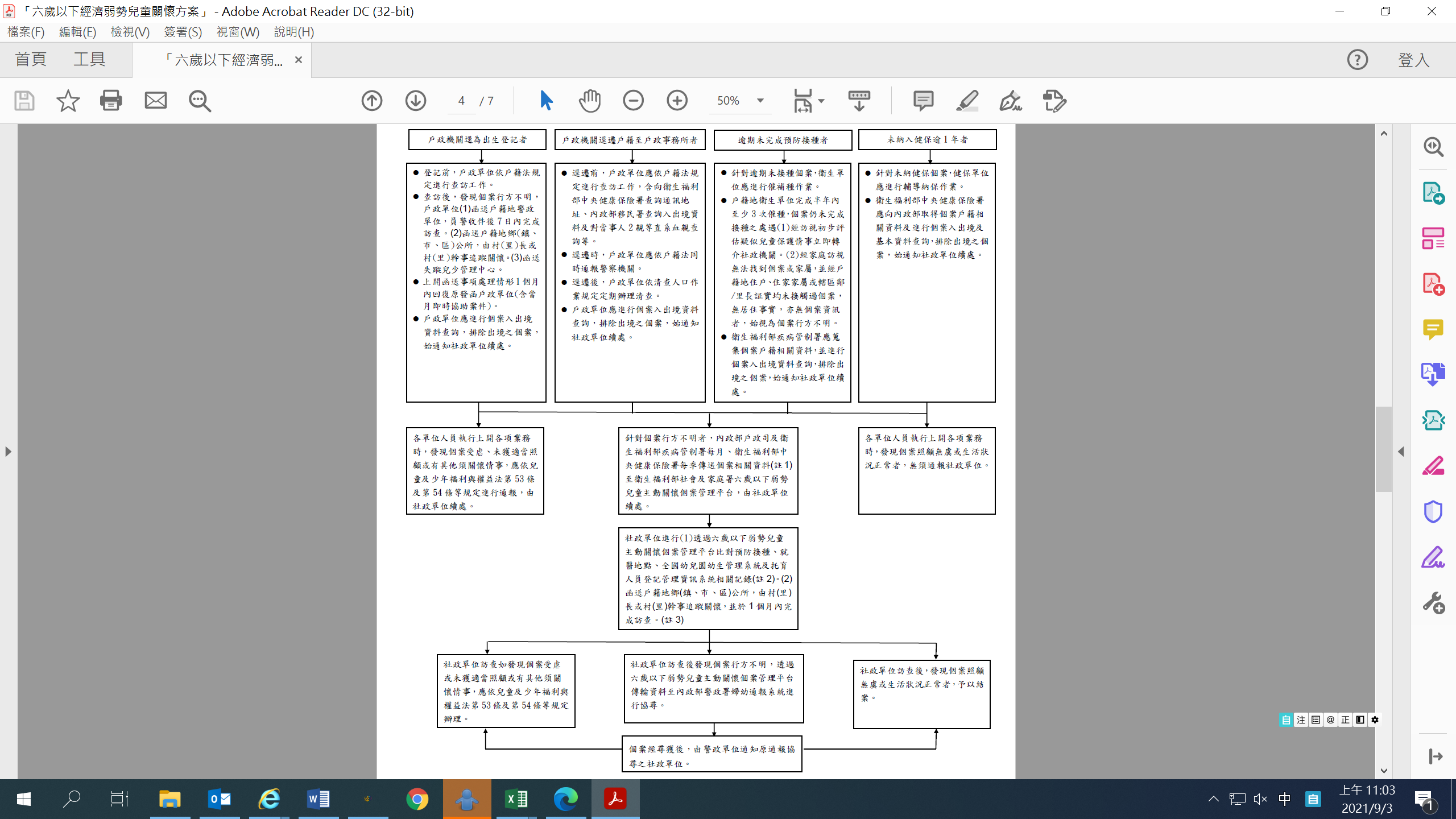 備註：各單位所傳送資料內容，另以會議研商訂定。(1)兒童出生後60天依附母親身分之就醫紀錄。(2)兒童與母親(或照顧者)近半年就醫診療院所名稱與地址或投保時所留通訊地址。(1)至(2)項已經其他單位辦理者，社政單位得免重複辦理。另「逕遷戶籍至戶政事務所者」社政單位透過6歲以下弱勢兒童主動關懷個案管理平台比對預防接種、就醫地點、全國幼兒園幼生管理系統及托育人員登記管理資訊系統相關記錄後，始得傳輸資料至警政單位協尋。資料來源：衛福部「六歲關懷方案」附表1。兒少保護工作流程圖資料來源：「兒童及少年保護工作指南」，衛福部，105年2月更新。各縣市社福中應設置數量及截至109年底實際完成進度備註：截至109年12月底完成設置共136處，但臺中市較目標數多增設1處，高雄市則多設2處，因此，實際完成設置共139處。資料來源：衛福部。衛福部執行兒少高風險家庭服務轉型為脆弱家庭服務的過程資料來源：衛福部。各縣市辦理兒少高風險家庭服務結案及轉銜人數統計資料來源：衛福部。103年至109年各縣市兒少保護案件開案人數及開案率統計單位：人；％備註：「開案人數」是指當年度受理兒少保護通報案件後，進行4日或30日的調查，確認兒少受虐事實成立，必須開案或併舊案提供後續處遇服務的人數；「開案率」則是指開案人數/派兒保調查人數*100%。資料來源：衛福部。檢察機關重大兒虐案件偵辦流程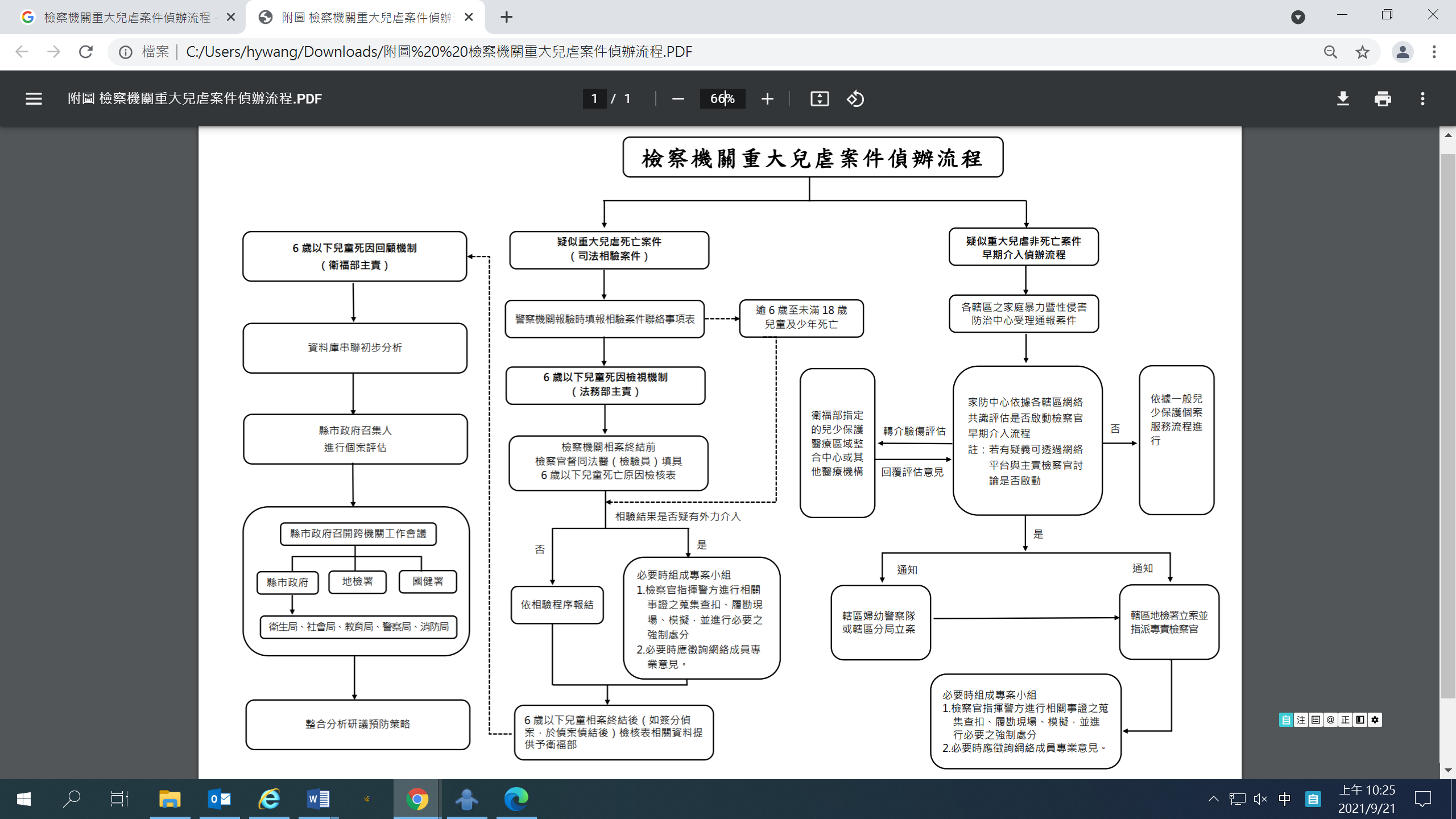 109年各類家外安置兒少之人數及占比單位：人；％資料來源：衛福部。109年各縣市提供家庭寄養服務的寄養父母高齡化趨勢單位：人；%資料來源：監察院整理自衛福部提供的統計數據。107年至109年各縣市兒少保護個案跨轄安置人數及比率單位：人；％備註：「跨轄安置人數」是指當年受理兒少保護通報案件，經評估予以保護安置的案件中，安置到其他縣市的兒少人數；「跨轄安置率」是當年跨轄安置人數/當年安置人數*100%。資料來源：衛福部。107至109年各縣市安置寄養家庭的兒少安置時間分布情形(人數)單位：人資料來源：監察院整理自衛福部提供的資料。107至109年各縣市安置寄養家庭的兒少安置時間分布情形(占比)單位：％資料來源：監察院整理自衛福部提供的資料。107至109年各縣市安置機構中的兒少安置時間分布情形(人數)單位：人資料來源：監察院整理自衛福部提供的資料。107至109年各縣市安置機構中的兒少安置時間分布情形(占比)單位：人資料來源：監察院整理自衛福部提供的資料。107年至109年各縣市兒少安置在寄養家庭的時間達2年以上及5年以上的比率分布情形單位：％資料來源：監察院整理自衛福部提供的統計資料。107年至109年各縣市兒少安置在機構的時間達2年以上及5年以上的比率分布情形單位：％資料來源：監察院整理自衛福部提供的統計資料。107年至109年親屬安置兒少轉換安置次數統計單位：人資料來源：監察院整理自衛福部提供資料。107年至109年寄養家庭安置兒少轉換安置次數統計單位：人資料來源：監察院整理自衛福部提供資料。107年至109年機構安置兒少轉換安置次數統計單位：人資料來源：監察院整理自衛福部提供資料。109年各縣市安置兒少轉換安置次數單位：人資料來源：衛福部。107年至109年寄養家庭安置兒少因轉換安置而結案人數統計單位：人；％備註：轉換安置包括：兒少適應不良、轉換至其他安置機構、轉換至寄養家庭及法院裁定變更安置處所。資料來源：監察院整理自衛福部提供的統計資料。107年至109年機構安置兒少因轉換安置而結案人數統計單位：人；％備註：轉換安置包括：兒少適應不良、轉換至其他安置機構、轉換至寄養家庭及法院裁定變更安置處所。資料來源：監察院整理自衛福部提供的統計資料。縣市別應設置目標數實際完成設置數量尚未完成設置數未能達成設置之原因臺北市1212-新北市141132處場地尋覓、1處修繕工程施工桃園市1313臺中市1314臺南市1697該市依人口數為設置標準(每16萬人設置1處社福中心)，與社家署原來規劃每15萬人口設置1處，有所落差；另該市於109年12月人口數為187萬多人，依實際需求規劃設置12處，社家署考量原定的設置原則仍可有因地制宜衡酌調整，於社安網第二期計畫核定本，修正設置目標數為12處，尚有3處未完成設置，原因皆是修繕工程施工。高雄市1618宜蘭縣55新竹縣431場地尋覓中苗栗縣541建物尚未取得使用執照彰化縣88南投縣55雲林縣6421處修繕工程施工、1處工程竣工辦理驗收嘉義縣6421處工程完成辦理結算、1處修繕工程施工屏東縣77臺東縣44花蓮縣55澎湖縣33基隆市44新竹市321修繕工程施工嘉義市22金門縣211修繕工程施工連江縣11合計154139*18時間各項轉型/銜工作之規劃及時程106.06.23召開「強化社會安全網計畫(草案)區域型福利服務中心及兒少高風險家庭服務規劃方向」座談會，請各地方政府於106年8月15日前函復社家署有關兒少高風險服務方案轉型與區域型社福中心服務的研議計畫內容與調整方向，作為社家署未來執行社安網計畫及研修兒少高風險家庭關懷輔導處遇服務補助項目及基準的參考。106.10.06召開「兒少高風險家庭服務轉型研商會議」說明下列轉型處理原則：已開案服務的未結案案件，由原服務單位續予辦理。原委外團體不再服務的未結案件，由社福中心接續辦理。107年起通報案件，由社福中心負責進行10日內訪視評估及1個月內評估報告，決定開案與否。開案服務的案件，由社福中心提供服務，並依個案家庭狀態及福利需要，連結民間團體多元化服務(補助民間團體之項目及基準，另案討論)，且家庭中心應負責個案管理工作。衛福部依據105年補助各民間團體社工人數，初核社安網計畫草案有關各地方政府社福中心風險組人力計252人，並將於107-109年每年核撥三分之一；在中央補助人力未全數核撥之前，地方政府得選擇部分區域先行實施，或採社福中心完成訪視評估及評估報告，再依個案狀態及需要，決定由社福中心或民間團體接續服務。106.12.25召開「107年兒少高風險家庭與脆弱家庭服務補助規定研商會議」，請民間團體與地方政府依社家署的兒少高風險家庭與脆弱家庭多元服務方案補助項目及基準，提送107年申請計畫。107.09.19召開107年「兒少高風險家庭關懷輔導處遇服務及六歲以下弱勢兒童主動關懷方案第2次檢討暨網絡聯繫會議」請各地方政府於107年12月前函送轉型計畫報本署備查。107.11.20衛福部發布「社會福利服務中心辦理脆弱家庭開結案指標、工作流程及表單」，明定脆弱家庭服務指標、服務項目、公私部門權責分工、工作流程及表單等內容。108.03.05召開108年「兒少高風險家庭關懷輔導處遇服務及六歲以下弱勢兒童主動關懷方案第1次檢討暨網絡聯繫會議」，決議：針對高風險的界定，請地方政府參考兒少高風險家庭關懷輔導處遇實施計畫個案分級分類處遇指標表所列高危機指標，但各地方政府可因資源與業務配置情形，而有不同分工。配合社安網資訊系統及脆弱家庭個案管理資訊系統規劃，108年底前完成兒少高風險家庭服務個案線上轉銜。108.04.24公布修正《兒少權法》第54條，將6歲以下兒童未依規定辦理出生登記、預防接種入法。109.01.21修正「兒童及少年高風險家庭通報及協助辦法」為「脆弱家庭之兒童及少年通報協助與資訊蒐集處理利用辦法」，規範各單位辦理脆弱家庭之兒童及少年通報、協助與資訊蒐集處理利用的規定。109.05.11「兒童及少年高風險家庭關懷輔導處遇實施計畫」停止適用。107年底兒少高風險服務尚未結案數截至108年底結案數截至108年底未結案轉脆弱家庭服務案件數案件數4,964 2,8902,074縣市別在案數中的兒少人數結案數中的兒少人數在案數中的兒少人數新北市1,007 1,007 0 臺北市719 422 297 臺中市432 249 183 臺南市431 258 173 高雄市396 210 186 基隆市119 59 60 桃園市578 381 197 新竹縣298 163 135 新竹市385 335 50 苗栗縣256 120 136 彰化縣228 107 121 南投縣588 286 302 雲林縣617 413 204 嘉義縣410 221 189 嘉義市138 84 54 屏東縣261 138 123 宜蘭縣147 57 90 花蓮縣484 274 210 臺東縣143 69 74 澎湖縣7 2 5 連江縣57 27 30 金門縣30 10 20 合計7,731 4,892 2,839 縣市別103年103年104年104年105年105年106年106年107年107年108年108年109年109年縣市別開案人數開案率開案人數開案率開案人數開案率開案人數開案率開案人數開案率開案人數開案率開案人數開案率總計 14,777 45.6 12,601 35.1 11,736 37.1  9,389 27.3 9,186 27.111,113 28.5 12,610 27.4臺北市 1,244 43.8  1,020 34.7   695 27.6  548 19.0   691 24.7  829 24.4  1,020 22.5新北市  3,030 45.9  2,455 35.6  2,049 36.6  1,774 29.71,760 29.6  1,956 28.42,110 28.8桃園市  1,263 30.9  1,547 35.4  1,530 39.6  1,204 29.7 1,351 30.6 1,592 33.3 1,808 29.6臺中市  1,727 32.8   999 20.6  1,291 29.3  1,207 25.7   936 22.8 1,185 23.11,202 21.7臺南市985 43.9582 27.2764 40.1635 29.8   617 27.1688 23.9818 21.1高雄市 2,033 41.9 1,437 26.6  1,853 38.2  1,147 21.3 1,108 21.6 1,566 28.11,620 26.7宜蘭縣154 24.9   214 35.1179 40.0152 38.2111 30.8169 39.2161 34.3新竹縣308 45.5182 28.3277 42.8261 48.7291 42.5334 39.7343 32.7苗栗縣267 30.8315 40.6231 39.4186 29.9166 30.1180 24.0201 24.5彰化縣   632 41.0304 19.3422 26.8364 22.9306 17.2431 26.4528 26.6南投縣206 40.098 19.1133 30.0173 34.8141 31.0268 33.4355 30.4雲林縣524 48.2341 35.7236 32.0287 38.7255 33.6239 31.5294 36.4嘉義縣304 51.6218 29.9138 20.2116 19.2112 18.6149 26.3229 34.7屏東縣660 54.0443 38.4463 41.9494 39.7523 41.4573 39.5635 35.8臺東縣269 47.8172 35.8243 53.2197 41.3136 32.3179 33.4341 40.7花蓮縣460 57.1429 56.5247 40.0175 28.8177 28.9184 22.9280 26.0澎湖縣18 51.427 54.021 63.612 38.711 26.331 47.736 32.4基隆市344 42.6352 44.7302 40.5190 27.0196 33.4202 33.8298 40.3新竹市125 20.9101 14.3108 19.5138 22.8159 24.3200 31.3164 26.8嘉義市204 44.9159 38.2124 30.894 26.684 22.7103 28.2116 29.2金門縣18 27.328 35.443 56.632 39.947 55.552 48.642 33.6連江縣2 16.74 44.45 50.05 38.49 64.53 100.09 100.0縣市別總計總計親屬、第3人親屬、第3人親屬、第3人寄養寄養寄養機構機構機構縣市別 人數 比率人數比率人數人數比率人數人數比率總計   4,403 100    138 31,583 1,583 362,682 2,682 61新北市   732 100122  234  23432486 486 66臺北市   355 10043 4453 453 43489 489 53桃園市425 10027 6102 102 24296 296 70臺中市348 10093943 943 41996 996 56臺南市206 1009 467 67 33130 130 63高雄市582 10011 2213 213 37358 358 62宜蘭縣74 1002 322 22 3050 50 68新竹縣108 1002 224 24 2282 82 76苗栗縣114 1005 449 49 4360 60 53彰化縣183 10013 789 89 4981 81 44南投縣161 1002 153 53 33106 106 66雲林縣152 100     3 240 40 26109 109 72嘉義縣80 1003 431 31 3946 46 58屏東縣221 1004 2136 136 6281 81 37臺東縣125 1005 446 46 3774 74 59花蓮縣216 10013 660 60 28143 143 66澎湖縣57 100-   0-   -   057 57 100基隆市126 1001 166 66 5259 59 47新竹市92 1003 333 33 3656 56 61嘉義市31 100-   015 15 4816 16 52金門縣13 100-   06 6 467 7 54連江縣2 1001 501 1 50-   -   0縣市別寄養父母人數50歲以上寄養父母50歲以上寄養父母55歲以上寄養父母55歲以上寄養父母縣市別寄養父母人數人數占比人數占比合  計2,7522,07475.41,48253.9新北巿45635577.927861.0臺北市25421885.816765.7桃園巿18613874.29148.9臺中市23916870.312150.6臺南市16011873.88050.0高雄市40129974.621754.1宜蘭縣514180.42345.1新竹縣372464.91437.8苗栗縣725981.94562.5彰化縣1349873.16850.7南投縣694869.63043.5雲林縣754762.72634.7嘉義縣604676.73050.0屏東縣23016672.212052.2臺東縣966870.83940.6花蓮縣685073.54058.8澎湖縣66100.0350.0基隆巿685986.84261.8新竹市463678.33065.2嘉義市261869.2934.6金門縣181266.7950.0連江縣00-0-縣市別107年107年107年108年108年108年109年109年109年縣市別跨轄安置人數當年安置人數跨轄安置率跨轄安置人數當年安置人數跨轄安置率跨轄安置人數當年安置人數跨轄安置率總計103 1,053 9.8122 842 14.5142 929 15.3新北市27 197 13.719 135 14.113 109 11.9臺北市13 96 13.59 52 17.321 79 26.6桃園市1 83 1.24 67 6.07 70 10.0臺中市4 87 4.69 76 11.86 106 5.7臺南市4 72 5.610 39 25.620 44 45.5高雄市4 68 5.92 68 2.95 91 5.5宜蘭縣-   20 0.0-   14 0.0-   16 0.0新竹縣13 107 12.112 35 34.310 26 38.5苗栗縣1 39 2.62 19 10.5-   18 0.0彰化縣5 58 8.619 62 30.625 76 32.9南投縣2 20 10.07 45 15.61 32 3.1雲林縣6 33 18.23 28 10.73 17 17.6嘉義縣2 21 9.52 15 13.36 29 20.7屏東縣1 18 5.62 51 3.91 60 1.7臺東縣10 16 62.512 25 48.09 38 23.7花蓮縣2 9 22.24 24 16.75 49 10.2澎湖縣-   -   -0   3 0.00        1 0.0基隆市0   22 0.00   14 0.00   34 0.0新竹市4 74 5.44 47 8.58 27 29.6嘉義市3 12 25.02 13 15.41 6 16.7金門縣-   -   -0   10 0.0-   -   -連江縣1 1 100.0-   -   -1 1 100.0年度107年107年107年107年107年108年108年108年108年108年109年109年109年109年109年安置時間未滿1年1年以上至未滿2年2年以上至未滿5年5年以上總計未滿1年1年以上至未滿2年2年以上至未滿5年5年以上總計未滿1年1年以上至未滿2年2年以上至未滿5年5年以上總計總計576 398 454 184 1,612 500 366 510 183 1,559 566 320 503 194 1,583 新北巿123 54 61 3427277 81 81 2226178 46 82 28234臺北市47 33 51 4717835 31 58 4416830 22 48 53153桃園巿38 21 26 149926 24 28 118936 21 30 15102臺中市46 44 35 513047 27 44 612448 35 49 11143臺南市47 21 29 29930 33 23 49025 18 21 367高雄市69 74 70 922276 41 85 1321577 55 68 13213宜蘭縣7 5 5 3208 6 9 1247 3 11 122新竹縣14 2 3 01912 7 2 12213 5 5 124苗栗縣17 9 17 14425 13 15 35614 14 17 449彰化縣35 22 20 78431 22 27 88840 15 29 589南投縣15 7 16 11499 12 14 124714 6 21 1253雲林縣13 19 10 64818 6 14 54313 11 13 340嘉義縣18 3 4 2278 10 2 12119 6 5 131屏東縣32 35 49 812439 23 42 1411860 24 39 13136臺東縣6 13 10 114013 4 15 114316 10 11 946花蓮縣14 9 24 95611 11 23 135821 9 23 760澎湖縣0 0 0 000 0 0 000 0 0 00基隆巿16 15 14 115618 10 16 105428 10 18 1066新竹市7 4 8 01910 1 5 01622 6 4 133嘉義市12 5 0 1187 4 4 1163 4 7 115金門縣0 3 2 380 0 3 361 0 2 36連江縣0 0 0 000 0 0 001 0 0 01年度107年107年107年107年107年108年108年108年108年108年109年109年109年109年109年安置時間未滿1年1年以上至未滿2年2年以上至未滿5年5年以上總計未滿1年1年以上至未滿2年2年以上至未滿5年5年以上總計未滿1年1年以上至未滿2年2年以上至未滿5年5年以上總計總計35.724.728.211.4100.032.123.532.711.7100.035.820.231.812.3100.0新北巿45.219.922.412.5100.029.531.031.08.4100.033.319.735.012.0100.0臺北市26.418.528.726.4100.020.818.534.526.2100.019.614.431.434.6100.0桃園巿38.421.226.314.1100.029.227.031.512.4100.035.320.629.414.7100.0臺中市35.433.826.93.8100.037.921.835.54.8100.033.624.534.37.7100.0臺南市47.521.229.32.0100.033.336.725.64.4100.037.326.931.34.5100.0高雄市31.133.331.54.1100.035.319.139.56.0100.036.225.831.96.1100.0宜蘭縣35.025.025.015.0100.033.325.037.54.2100.031.813.650.04.5100.0新竹縣73.710.515.80.0100.054.531.89.14.5100.054.220.820.84.2100.0苗栗縣38.620.538.62.3100.044.623.226.85.4100.028.628.634.78.2100.0彰化縣41.726.223.88.3100.035.225.030.79.1100.044.916.932.65.6100.0南投縣30.614.332.722.4100.019.125.529.825.5100.026.411.339.622.6100.0雲林縣27.139.620.812.5100.041.914.032.611.6100.032.527.532.57.5100.0嘉義縣66.711.114.87.4100.038.147.69.54.8100.061.319.416.13.2100.0屏東縣25.828.239.56.5100.033.119.535.611.9100.044.117.628.79.6100.0臺東縣15.032.525.027.5100.030.29.334.925.6100.034.821.723.919.6100.0花蓮縣25.016.142.916.1100.019.019.039.722.4100.035.015.038.311.7100.0澎湖縣---------------基隆巿28.626.825.019.6100.033.318.529.618.5100.042.415.227.315.2100.0新竹市36.821.142.10.0100.062.56.331.30.0100.066.718.212.13.0100.0嘉義市66.727.80.05.6100.043.825.025.06.3100.020.026.746.76.7100.0金門縣0.037.525.037.5100.00.00.050.050.0100.016.70.033.350.0100.0連江縣---------100.00.00.00.0100.0年度107年107年107年107年107年108年108年108年108年108年109年109年109年109年109年安置時間未滿1年1年以上至未滿2年2年以上至未滿5年5年以上總計未滿1年1年以上至未滿2年2年以上至未滿5年5年以上總計未滿1年1年以上至未滿2年2年以上至未滿5年5年以上總計總計935 648 967 598 3,148 869 583 933 582 2,967 800 504 799 579 2,682 新北巿215 85 152 62 514 155 136 144 69 504 159 91 163 73 486 臺北市90 36 50 28 204 67 48 47 22 184 97 24 47 21 189 桃園巿87 71 110 82 350 105 62 86 82 335 87 72 60 77 296 臺中市72 65 70 44 251 68 48 76 36 228 62 25 70 39 196 臺南市51 29 21 18 119 55 15 25 20 115 51 29 29 21 130 高雄市94 106 172 108 480 92 59 194 120 465 59 59 134 106 358 宜蘭縣26 6 25 7 64 11 20 15 9 55 12 5 25 8 50 新竹縣31 19 41 15 106 26 19 34 16 95 22 14 25 21 82 苗栗縣20 24 16 17 77 17 16 23 12 68 11 13 23 13 60 彰化縣24 16 25 17 82 33 15 28 16 92 40 15 11 15 81 南投縣28 35 43 25 131 36 15 44 26 121 20 28 29 29 106 雲林縣30 40 27 29 126 36 20 38 18 112 25 30 35 19 109 嘉義縣15 5 16 11 47 11 10 12 13 46 16 4 10 16 46 屏東縣25 29 38 34 126 33 12 39 30 114 21 16 28 16 81 臺東縣23 16 31 16 86 24 13 24 15 76 28 14 12 20 74 花蓮縣35 16 54 50 155 36 27 35 48 146 42 24 34 43 143 澎湖縣20 15 29 11 75 19 17 29 8 73 11 14 22 10 57 基隆巿25 15 14 11 65 15 19 17 12 63 17 7 18 17 59 新竹市15 11 23 5 54 16 9 13 3 41 18 13 16 9 56 嘉義市5 8 7 5 25 6 0 9 3 18 2 4 6 4 16 金門縣3 1 3 3 10 8 2 1 4 15 0 3 2 2 7 連江縣1 0 0 0 1 0 1 0 0 1 0 0 0 0 0 年度107年107年107年107年107年108年108年108年108年108年109年109年109年109年109年安置期間未滿1年1年以上至未滿2年2年以上至未滿5年5年以上總計未滿1年1年以上至未滿2年2年以上至未滿5年5年以上總計未滿1年1年以上至未滿2年2年以上至未滿5年5年以上總計總計29.720.630.719.0100.029.319.631.419.6100.029.818.829.821.6100.0新北巿41.816.529.612.1100.030.827.028.613.7100.032.718.733.515.0100.0臺北市44.117.624.513.7100.036.426.125.512.0100.051.312.724.911.1100.0桃園巿24.920.331.423.4100.031.318.525.724.5100.029.424.320.326.0100.0臺中市28.725.927.917.5100.029.821.133.315.8100.031.612.835.719.9100.0臺南市42.924.417.615.1100.047.813.021.717.4100.039.222.322.316.2100.0高雄市19.622.135.822.5100.019.812.741.725.8100.016.516.537.429.6100.0宜蘭縣40.69.439.110.9100.020.036.427.316.4100.024.010.050.016.0100.0新竹縣29.217.938.714.2100.027.420.035.816.8100.026.817.130.525.6100.0苗栗縣26.031.220.822.1100.025.023.533.817.6100.018.321.738.321.7100.0彰化縣29.319.530.520.7100.035.916.330.417.4100.049.418.513.618.5100.0南投縣21.426.732.819.1100.029.812.436.421.5100.018.926.427.427.4100.0雲林縣23.831.721.423.0100.032.117.933.916.1100.022.927.532.117.4100.0嘉義縣31.910.634.023.4100.023.921.726.128.3100.034.88.721.734.8100.0屏東縣19.823.030.227.0100.028.910.534.226.3100.025.919.834.619.8100.0臺東縣26.718.636.018.6100.031.617.131.619.7100.037.818.916.227.0100.0花蓮縣22.610.334.832.3100.024.718.524.032.9100.029.416.823.830.1100.0澎湖縣26.720.038.714.7100.026.023.339.711.0100.019.324.638.617.5100.0基隆巿38.523.121.516.9100.023.830.227.019.0100.028.811.930.528.8100.0新竹市27.820.442.69.3100.039.022.031.77.3100.032.123.228.616.1100.0嘉義市20.032.028.020.0100.033.30.050.016.7100.012.525.037.525.0100.0金門縣30.010.030.030.0100.053.313.36.726.7100.00.042.928.628.6100.0連江縣100.00.00.00.0100.00.0100.00.00.0100.0-----安置時間安置達2年以上的比率安置達2年以上的比率安置達2年以上的比率安置達5年以上的比率安置達5年以上的比率安置達5年以上的比率縣市別107年108年109年107年108年109年總計39.644.544.011.411.712.3新北巿34.939.547.012.58.412.0臺北市55.160.766.026.426.234.6桃園巿40.443.844.114.112.414.7臺中市30.840.342.03.84.87.7臺南市31.330.035.82.04.44.5高雄市35.645.638.04.16.06.1宜蘭縣40.041.754.515.04.24.5新竹縣15.813.625.00.04.54.2苗栗縣40.932.142.92.35.48.2彰化縣32.139.838.28.39.15.6南投縣55.155.362.322.425.522.6雲林縣33.344.240.012.511.67.5嘉義縣22.214.319.47.44.83.2屏東縣46.047.538.26.511.99.6臺東縣52.560.543.527.525.619.6花蓮縣58.962.150.016.122.411.7澎湖縣------基隆巿44.648.142.419.618.515.2新竹市42.131.315.20.00.03.0嘉義市5.631.353.35.66.36.7金門縣62.5100.083.337.550.050.0連江縣------安置時間安置達2年以上的比率安置達2年以上的比率安置達2年以上的比率安置達5年以上的比率安置達5年以上的比率安置達5年以上的比率縣市別107年108年109年107年108年109年總計49.751.151.419.019.621.6新北巿41.642.348.612.113.715.0臺北市38.237.536.013.712.011.1桃園巿54.950.146.323.424.526.0臺中市45.449.155.617.515.819.9臺南市32.839.138.515.117.416.2高雄市58.367.567.022.525.829.6宜蘭縣50.043.666.010.916.416.0新竹縣52.852.656.114.216.825.6苗栗縣42.951.560.022.117.621.7彰化縣51.247.832.120.717.418.5南投縣51.957.954.719.121.527.4雲林縣44.450.049.523.016.117.4嘉義縣57.454.356.523.428.334.8屏東縣57.160.554.327.026.319.8臺東縣54.751.343.218.619.727.0花蓮縣67.156.853.832.332.930.1澎湖縣53.350.756.114.711.017.5基隆巿38.546.059.316.919.028.8新竹市51.939.044.69.37.316.1嘉義市48.066.762.520.016.725.0金門縣60.033.357.130.026.728.6連江縣------年別107107107107107108108108108108109109109109109轉換安置次數合計0123次以上合計0123次以上合計0123次以上總計166 98 61 6 1 141 90 44 7 0 138 54 67 16 1 新北巿23614301610 5 1 0 12 11010臺北市 1312100107 3 0 0 13 4810桃園巿9711085 2 1 0 27 81180臺中市372610101811 6 1 0 9 2610臺南市76100-  00009 2610高雄市2200011 0 0 0 11 6410宜蘭縣 3 210076 1 0 0 2 0200新竹縣 -  000010 1 0 0 2 2000苗栗縣85210107 2 1 0 5 3200彰化縣7340062 4 0 0 13 5710南投縣-  000087 1 0 0 2 1100雲林縣10360172 4 1 0 3 0300嘉義縣 6420022 0 0 0 3 1110屏東縣6240064 2 0 0 4 4000臺東縣11 47008 3 4 1 0 5 3200花蓮縣221570019 13 5 1 0 13 7411澎湖縣-  0000-00000 0000基隆巿101006 4 2 0 0 1 1000新竹市1100086 2 0 0 3 3000嘉義市 -  0000-   00000 0000金門縣-  0000-00000 0000連江縣-   0000-   00001 1000年別107107107107107108108108108108109109109109109轉換安置次數合計0123次以上合計0123次以上合計0123次以上總計1,612 1,330 252 25 5 1,559 1,227 292 34 6 1,583 1,147 393 34 9 新北巿272 226 38 8 0 261 223 33 4 1 234 169 62 3 0 臺北市178 135 41 2 0 168 123 39 6 0 153 100 45 7 1 桃園巿99 85 12 2 0 89 67 21 1 0 102 70 30 2 0 臺中市130 110 19 1 0 124 91 30 3 0 143 97 42 4 0 臺南市99 84 13 2 0 90 66 22 1 1 67 41 22 4 0 高雄市222 171 47 3 1 215 154 56 4 1 213 126 76 8 3 宜蘭縣20 18 2 0 0 24 21 3 0 0 22 18 4 0 0 新竹縣19 15 4 0 0 22 18 4 0 0 24 18 6 0 0 苗栗縣44 39 4 1 0 56 44 8 3 1 49 44 4 0 1 彰化縣84 70 12 1 1 88 71 13 3 1 89 71 18 0 0 南投縣49 40 8 1 0 47 36 9 2 0 53 39 13 1 0 雲林縣48 42 6 0 0 43 35 6 2 0 40 32 8 0 0 嘉義縣27 12 11 2 2 21 11 8 2 0 31 16 15 0 0 屏東縣124 112 11 1 0 118 109 8 1 0 136 119 15 2 0 臺東縣40 30 8 1 1 43 29 12 1 1 46 28 15 2 1 花蓮縣56 50 6 0 0 58 51 7 0 0 60 55 5 0 0 澎湖縣0 0 0 0 0 0 0 0 0 0 0 0 0 0 0 基隆巿56 51 5 0 0 54 47 6 1 0 66 60 5 0 1 新竹市19 19 0 0 0 16 15 1 0 0 33 30 3 0 0 嘉義市18 14 4 0 0 16 10 6 0 0 15 9 4 0 2 金門縣8 7 1 0 0 6 6 0 0 0 6 5 0 1 0 連江縣0 0 0 0 0 0 0 0 0 0 1 0 1 0 0 年別107107107107107108108108108108109109109109109轉換安置次數合計0123次以上合計0123次以上合計0123次以上總計3,148 2,363 694 81 10 2,967 2,038 771 133 25 2,682 1,736 753 146 47 新北巿514 353 139 21 1 504 315 152 31 6 486 263 165 42 16 臺北市204 145 48 7 4 184 120 43 15 6 189 125 44 12 8 桃園巿350 274 68 7 1 335 238 88 8 1 296 219 69 5 3 臺中市251 181 59 11 0 228 153 57 14 4 196 121 59 10 6 臺南市119 83 33 2 1 115 68 42 4 1 130 65 52 13 0 高雄市480 377 90 13 0 465 336 102 25 2 358 226 107 24 1 宜蘭縣64 51 12 1 0 55 40 13 2 0 50 38 10 2 0 新竹縣106 74 30 2 0 95 67 24 4 0 82 56 23 3 0 苗栗縣77 52 25 0 0 68 43 25 0 0 60 35 23 1 1 彰化縣82 61 21 0 0 92 62 25 5 0 81 44 26 9 2 南投縣131 119 12 0 0 121 99 17 5 0 106 90 13 3 0 雲林縣126 85 37 4 0 112 62 42 6 2 109 63 37 7 2 嘉義縣47 31 13 3 0 46 33 11 2 0 46 31 12 2 1 屏東縣126 112 13 1 0 114 81 31 2 0 81 50 28 3 0 臺東縣86 64 20 2 0 76 53 23 0 0 74 55 18 1 0 花蓮縣155 121 30 4 0 146 108 32 6 0 143 108 30 4 1 澎湖縣75 69 5 1 0 73 68 5 0 0 57 57 0 0 0 基隆巿65 44 19 1 1 63 38 23 2 0 59 35 21 1 2 新竹市54 38 13 1 2 41 26 11 1 3 56 38 12 2 4 嘉義市25 21 4 0 0 18 15 3 0 0 16 12 3 1 0 金門縣10 7 3 0 0 15 12 2 1 0 7 5 1 1 0 連江縣1 1 0 0 0 1 1 0 0 0 0 0 0 0 0 縣市別親屬安置親屬安置親屬安置親屬安置親屬安置寄養安置寄養安置寄養安置寄養安置寄養安置機構安置機構安置機構安置機構安置機構安置縣市別合計無1次2次3次以上合計0123次以上合計0123次以上總計138 54 67 16 1 1,583 1,147 393 34 9 2,682 1,736 753 146 47 新北巿12 11010234 169 62 3 0 486 263 165 42 16 臺北市13 4810153 100 45 7 1 189 125 44 12 8 桃園巿27 81180102 70 30 2 0 296 219 69 5 3 臺中市9 2610143 97 42 4 0 196 121 59 10 6 臺南市9 261067 41 22 4 0 130 65 52 13 0 高雄市11 6410213 126 76 8 3 358 226 107 24 1 宜蘭縣2 020022 18 4 0 0 50 38 10 2 0 新竹縣2 200024 18 6 0 0 82 56 23 3 0 苗栗縣5 320049 44 4 0 1 60 35 23 1 1 彰化縣13 571089 71 18 0 0 81 44 26 9 2 南投縣2 110053 39 13 1 0 106 90 13 3 0 雲林縣3 030040 32 8 0 0 109 63 37 7 2 嘉義縣3 111031 16 15 0 0 46 31 12 2 1 屏東縣4 4000136 119 15 2 0 81 50 28 3 0 台東縣5 320046 28 15 2 1 74 55 18 1 0 花蓮縣13 741160 55 5 0 0 143 108 30 4 1 澎湖縣0 00000 0 0 0 0 57 57 0 0 0 基隆巿1 100066 60 5 0 1 59 35 21 1 2 新竹市3 300033 30 3 0 0 56 38 12 2 4 嘉義市0 000015 9 4 0 2 16 12 3 1 0 金門縣0 00006 5 0 1 0 7 5 1 1 0 連江縣1 10001 0 1 0 0 0 0 0 0 0 縣市別107年107年107年108年108年108年109年109年109年縣市別結案人數轉換安置而結案的人數比率結案人數轉換安置而結案的人數比率結案人數轉換安置而結案的人數比率總計30620366.360145575.748830562.5新北市544074.11078781.3685885.3臺北市443988.6665989.4625385.5桃園市151280.0372978.4342264.7臺中市14642.9403382.5502142.0臺南市17847.1362980.6301240.0高雄市564580.41057571.41017170.3宜蘭縣200.011218.24250.0新竹縣400.012541.76233.3苗栗縣5360.0161275.07342.9彰化縣17635.3221568.218950.0南投縣1010100.0171482.41515100.0雲林縣6350.0292379.38675.0嘉義縣211466.7181266.715853.3屏東縣13538.5161062.519315.8臺東縣12541.7201575.0221254.5花蓮縣6116.7131076.95360.0澎湖縣00-11100.000-基隆市5360.0161062.5800.0新竹市00-12866.7300.0嘉義市4250.07685.710440.0金門縣11100.000-2150.0連江縣00-00-100.0縣市別107年107年107年108年108年108年109年109年109年縣市別結案人數轉換安置而結案的人數比率結案人數轉換安置而結案的人數比率結案人數轉換安置而結案的人數比率總計86667778.21,101 83375.71,181 74563.1新北市18115987.8229 19283.8299 21571.9臺北市716287.391 7885.794 6973.4桃園市846375.0107 7872.987 5664.4臺中市776280.593 7075.395 6164.2臺南市383078.951 3976.577 4963.6高雄市1138070.8155 10467.1156 7246.2宜蘭縣14428.617 635.314 642.9新竹縣352365.732 2268.829 1965.5苗栗縣231982.624 1979.227 1659.3彰化縣211885.735 2674.350 3570.0南投縣121083.327 1970.419 1684.2雲林縣433786.058 4882.855 4174.5嘉義縣191263.215 853.319 842.1屏東縣151066.735 2674.334 1955.9臺東縣231878.326 1869.220 1155.0花蓮縣383284.244 3681.841 1843.9澎湖縣7114.35 120.00 0基隆市252080.027 2281.529 1448.3新竹市201470.023 1669.628 1657.1嘉義市4125.03 266.75 360.0金門縣3266.74 375.03 133.3連江縣00-0 0-0 0-